ALAN (AL) VANWASHENOVASupervisor - (734) 242-5904Fax - (734) 242-8589KYLE T. BRYANTClerk - (734) 242-5800Fax: (734) 242-1508JULIE A. ELLISONTreasurer - (734) 242-5902Fax: (734) 242-1508BUILDING DEPARTMENT(734) 242-5900Fax: (734) 242-1634FRENCHTOWN CHARTER TOWNSHIP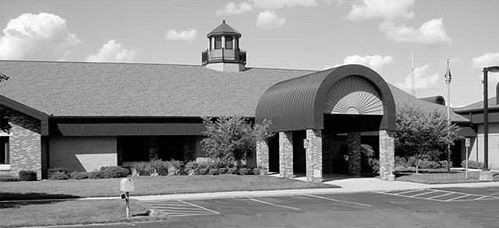 2744 Vivian Road - Monroe, Michigan 48162-9212 - (734) 242-3282CHRISTIAAN CARLTON CHRIS COLLINS GARY KLEMZ MATT RIMELTRUSTEESASSESSING DEPARTMENT(734) 242-8588REGULAR TOWNSHIP MEETING MINUTESMARCH 22, 2022 A Regular Meeting of the Frenchtown Charter Township Board was held on March 22, 2022 at 7:00 PM at the Township Hall, 2744 Vivian Road, Monroe, Michigan.Deputy Clerk, Jessica Burt; Utility Director, Richard Weirich; Fire Chief, Wendy Stevens; Monroe County Sheriff, Troy Goodnough; 2 Fire Department employees; 3 representatives of the Monroe County Bike and Pedestrian Advisory Panel and 3 other persons were in attendance.Supervisor VanWashenova declared there was quorum at 7:00 PM.CHANGES TO THE AGENDA:  Add agenda item 13A, Auditor services; 13B, Letter of Resignation for Michael Langton and Hiring of Enforcement officer and 13C, Contract inspector pay.MOTION #22.103 – AGENDA APPROVAL:  Motion made by Mr. Bryant seconded by Mrs. Ellison to approve the March 22, 2022 as amended. A voice vote was taken. Motion carried 7-0.MOTION #22.104– APPROVAL OF MARCH 22, 2022 CONSENT AGENDA:  Motion made by Mr. Bryant; seconded by Mr. Rimel to approve the consent agenda as presented. A roll call vote was taken. Mr. Rimel-Yes; Mr. Bryant-Yes; Mrs. Ellison-Yes; Mr. Carlton-Yes; Mr. Klemz-Yes; Mr. VanWashenova-Yes; Mr. Collins-Yes. Motion carried 7-0.	CONSENT AGENDA:March 15, 2022 – Board Workshop Meeting MinutesInvoices Paid between March 16, 2022 to March 18, 2022Invoices to be Paid on March 22, 2022PUBLIC COMMENT:  One person asked the status of the blight issues at 2102 Spaulding.MOTION #22.105 - PRESENTATION – RESOLUTION OF SUPPORT AND SIGNAGE FUNDING REQUEST FOR MONROE COUNTY TRAIL AND BICYCLE PLAN:  Motion made by Mr. Bryant; seconded by Mr. Klemz to adopt the Resolution of Support for the Adoption of the Monroe County Trail and Bicycle Plan and to approve contributing $2,000.00 for signage. A roll call vote was taken. Mr. VanWashenova-Yes; Mr. Bryant-Yes; Mrs. Ellison-Yes; Mr. Carlton-Yes; Mr. Collins-Yes; Mr. Klemz-Yes; Mr. Rimel-Yes. Motion carried 7-0.March 22, 2022 – Regular Board Meeting Minutes – Page 2:MOTION #22.106 - LETTER OF RETIREMENT – CARSON POUPARD:  Motion made by Mr. Klemz; seconded by Mr. Carlton to accept and place on file the retirement letter for Carson Poupard effective April 1, 2022 and thank Mr. Poupard for his years of service. A roll call vote was taken. Mr. Rimel-Yes; Mr. Carlton-Yes; Mrs. Ellison-Yes; Mr. VanWashenova-Yes; Mr. Klemz-Yes; Mr. Collins-Yes; Mr. Bryant-Yes. Motion carried 7-0.MOTION #22.107 - RENTAL REQUEST – PORTA POTTIES FOR FRENCHTOWN PARKS:  Motion made by Mr. Rimel; seconded by Mrs. Ellison to approve the Recreation Director’s recommendation to contract with Steven’s Stop and Go for porta potties at the Frenchtown Parks at a cost not to exceed $675.00 per month for 7 months. A roll call vote was taken. Mr. Klemz-Yes; Mr. Collins-Yes; Mr. Rimel-Yes; Mr. Carlton-Yes; Mr. Bryant-Yes; Mr. VanWashenova-Yes; Mrs. Ellison-Yes. Motion carried 7-0.MOTION #22.108 - RENEWAL REQUEST – LOCAL ROADSIDE MOWING PRICE INCREASE AND CONTRACT:  Motion made by Mr. Bryant; seconded by Mrs. Ellison to approve the amendment to the Local Roadside Mowing with Precision Irrigation to reflect a 13% increase for the 2022 contract year. A roll call vote was taken. Mr. Collins-Yes; Mr. Carlton-Yes; Mr. VanWashenova-Yes; Mr. Klemz-Yes; Mr. Rimel-Yes; Mrs. Ellison-Yes; Mr. Bryant-Yes. Motion carried 7-0.MOTION #22.109 - PURCHASE REQUEST – SURFACE PROS – BUILDING DEPARTMENT:  Motion made by Mr. Bryant; seconded by Mr. Rimel to approve purchasing 1 Surface Pro for the Ordinance Enforcement Officer. A roll call vote was taken. Mr. Bryant-Yes; Mrs. Ellison-Yes; Mr. Rimel-Yes; Mr. Klemz-Yes; Mr. Collins-Yes; Mr. Carlton-Yes; Mr. VanWashenova-Yes. Motion carried 7-0.MOTION #22.110 - DISCUSSION – SALE OF LOT 973 LOCATED ON PARKWOOD – WOODLAND BEACH:  Motion made by Mr. Rimel; seconded by Mr. Klemz to approve entering into a purchase agreement with Mary Ann Loop for Lot 973 in Woodland Beach for $6,000.00. A roll call vote was taken. Mr. Collins-Yes; Mr. VanWashenova-Yes; Mr. Bryant-Yes; Mrs. Ellison-Yes; Mr. Carlton-Yes; Mr. Klemz-Yes; Mr. Rimel-Yes. Motion carried 7-0.MOTION #22.111 - AUDITOR SERVICES FOR 2021 FISCAL YEAR:  Motion made Mr. Bryant; seconded by Mr. Carlton to approve contracting with Cooley Hehl Sabo and Calkins CPA’s for Auditor services at a cost not to exceed $24,000.00 for preparation of financial statements for 2021 and to allow up to an additional $6,000.00 if a single audit should later be required. A roll call vote was taken. Mr. Bryant-Yes; Mrs. Ellison-Yes; Mr. VanWashenova-Yes; Mr. Rimel-Yes; Mr. Klemz-Yes; Mr. Collins-Yes; Mr. Carlton-Yes. Motion carried 7-0.MOTION #22.112 - LETTER OF RESIGNATION FOR MICHAEL LANGTON:  Motion made by Mrs. Ellison; seconded by Mr. Rimel to accept and place on file the resignation letter for Michael Langton effective April 1, 2022. A roll call vote was taken. Mr. Collins-Yes; Mr. Klemz-Yes; Mr. Rimel-Yes; Mr. Carlton-Yes; Mr. Bryant-Yes; Mrs. Ellison-Yes; Mr. VanWashenova-Yes. Motion carried 7-0.MOTION #22.113 - HIRING HOWARD STOREY FOR ENFORCEMENT OFFICER:  Motion made by Mr. Collins; seconded by Mr. Carlton to approve hiring Howard Storey as part time Ordinance Enforcement Officer with a starting date of Monday, March 28, 2022 pending a satisfactory background check. A roll call vote was taken. Mr. VanWashenova-Yes; Mr. Bryant-Yes; Mrs. Ellison-Yes; Mr. Carlton-Yes; Mr. Collins-Yes; Mr. Klemz-Yes; Mr. Rimel-Yes. Motion carried 7-0.MOTION #22.114 - INCREASE TO CONTACTOR INSPECTOR FEES:  Motion made by Mr. Bryant; seconded by Mr. Collins to approve amending multiple contract Inspector Contracts to increase inspection fees to $58.00 per inspection for the remainder of 2022. A roll call vote was taken. Mr. Klemz-Yes; Mr. Collins-Yes; Mr. Carlton-Yes; Mr. Rimel-Yes; Mr. Bryant-Yes; Mrs. Ellison-Yes; Mr. VanWashenova-Yes. Motion carried 7-0.PUBLIC COMMENT:  NoneMarch 22, 2022 – Regular Board Meeting Minutes – Page 3:MOTION #22.115:  Motion made by Mr. Bryant; seconded by Mr. Carlton to authorize the Township Attorney to proceed with a purchase agreement with the revised terms as discussed and to authorize the Township Clerk and Supervisor to sign the proposed purchase agreement and to authorize Mannik & Smith to conduct a Phase I environmental assessment at a cost not to exceed $2,500.00 upon acceptance of the Purchase Agreement by Seller. A roll call vote was taken. Mr. Rimel-Yes; Mr. Klemz-Yes; Mr. Carlton-Yes; Mr. Collins-Yes; Mr. VanWashenova-Yes; Mr. Bryant-Yes; Mrs. Ellison-Yes. Motion carried 7-0.MOTION #22.116 – ADJOURNMENT:  Motion made by Mr. Bryant; seconded by Mr. Collins to adjourn the March 22, 2022 Regular Board Meeting at 8:20 PM. A voice vote was taken. Motion carried 7-0.Al VanWashenova, Township Supervisor				Kyle Bryant, Township ClerkPRESENT:TRUSTEE – Matt RimelSUPERVISOR – Al VanWashenovaTRUSTEE – Chris CollinsCLERK – Kyle BryantTRUSTEE – Christiaan CarltonTREASURER – Julie EllisonTRUSTEE – Gary KlemzTWP ATTORNEY – Kerry Bondy